Andrea Novotná   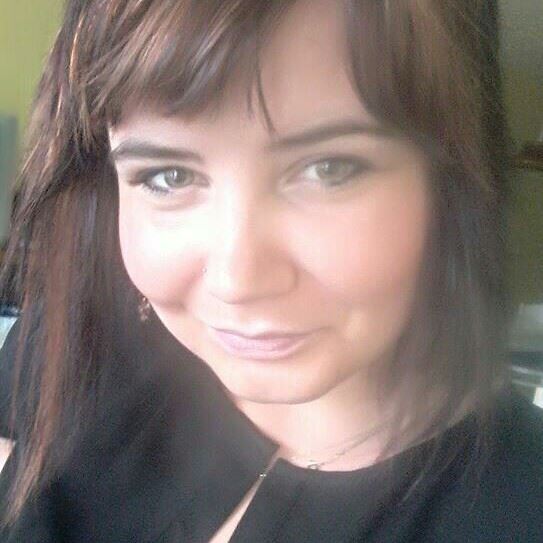 Datum narození:		6.9 1991Adresa:			Bytovky 290				280 02 Kolín 2Rodinný stav:			svobodnáMísto narození:		Česká republikaKontaktní údaje:Telefon:			736 110 877e-mail:				andrea50cent@seznam.czVzdělání:2007 – 2011			Střední odborná škola informatiky a spojů Kolín				Ukončeno maturitní zkouškou				Obor: Poštovní a peněžní služby (bankovnictví, 				Pojišťovnictví…)Praxe2009 – 2010			Česká pošta Poděbrady (denní provoz…)2010 				soukromá firma Seko Kolín (administrativní činnost)2011 – dosud 			Tesco Stores a.s				Pozice: softline (prodavačka, vedoucí úseku,  pokladní, 				provoz obchodu)Jazykové znalosti:Český			rodný jazykAnglický		dobráNěmecký		základyZájmy a koníčky:Cestování, kultura, četba, plavání, jízda na kole, brusleSchopnosti:Flexibilita, komunikativnost, příjemné vystupování, přiměřená odolnost vůči stresu, nekonfliktnost, pečlivost, samostatnost, tvořivost, odpovědnost, organizační a plánovací schopnosti, práce na PCZdravotní stav dobrý